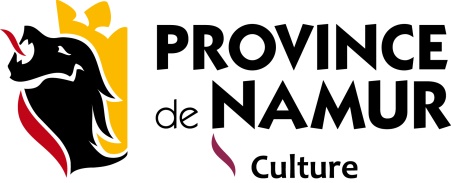 LE DELTAPROVINCE DE NAMURFORMULAIRE DE CANDIDATURE – RESIDENCES SUR DOSSIERLA CANDIDATURE NE SERA RECEVABLE QUE SI LE CANDIDAT REMET JOINT A SON OFFRE LE RÈGLEMENT CI-JOINT DÛMENT SIGNÉ POUR ACCORD. RENSEIGNEMENTS CANDIDATNom et prénom :Nationalité :Date et lieu de naissance :Langues parlées :Informations :Adresse :Code postal :Ville :Pays :Téléphone :Portable :Courriel :Site Internet :PROJET DE RESIDENCE2.1. Descriptif du projet proposé (maximum 5000 signes) incluant l’attention qui sera portée à l’interdisciplinarité entre différentes disciplines artistiques, les interactions envisagées avec le public et précisant si le candidat a déjà bénéficié d’une résidence (si oui décrire le projet)).2.2. Disciplines artistiques concernées par le projet : Arts plastiques Arts numériques Arts de la scène Arts urbains Audiovisuel Cinéma/vidéo Cirque Critique/Recherche Danse Graphisme Installations Littérature/écriture Médiation artistique Métiers d’art Musique Performances Photographie Scénographie Théâtre d’amateurs Théâtre action Autres (à préciser)2.3. Partenaires éventuels et soutien financier sur le projet (nom des structures partenaires et montant des aides), le cas échéant, le budget global estimé du projet.2.4. Dates et durées envisagées pour la résidence :Premier souhait :Deuxième souhait :Troisième souhait :2.5. Préciser le plus possible les conditions de réalisation technique et logistique de votre projet et les aides techniques et en conseils artistiques attendues :Pièces annexées (photos, vidéos, son, textes, …) :2.6. J’atteste par la présente signature avoir pris connaissance et adhérer au Règlement d’appel à candidature ci-joint et notamment à l’article 7 relatif au traitement des données à caractère personnel. Je m’engage dès à présent à respecter celui-ci, sachant qu’en cas de sélection, un contrat de résidence sera conclu, mon offre et le Règlement faisant partie intégrante de celui-ci.Je soussigné(e)                                               déclare que l’ensemble des informations sont certifiées exactes.Fait à ……………………………………..Le ………………………………………….Signature du candidat(Précédée de la mention « lu et approuvé »)